OSNOVNA ŠOLA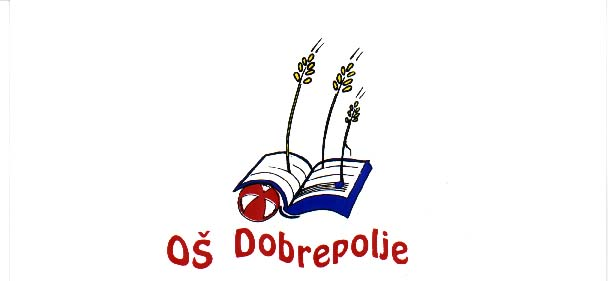 DOBREPOLJEVIDEM 80, 1312 VIDEM-DOBREPOLJETel: (01) 7807-210, Fax: 7807-210e-mail: O-dobrepolje.Lj.@quest.arnes.siDatum:  31.5.2017	Na podlagi 13., 16. in 17. člena poslovnika sveta staršev JVIZ OŠ Dobrepolje sklicujem 4. redno sejo Sveta staršev v šolskem letu 2016/17, ki bo v sredo, 7.6.2017, ob 18. uri, v prostorih PŠ Kompolje, Kompolje 78.Predlagam naslednji dnevni red:Pregled in potrditev zapisnika 3. redne seje Pregled realizacije sklepov prejšnje seje Soglasje k skupni nabavni ceni delovnih zvezkov za šolsko leto 2017/18Vmesno poročilo o izvajanju letnega delovnega načrtaOrganizacija podaljšanega bivanja in neobveznih izbirnih predmetov v šolskem letu 2017/18RaznoGradivo k točkam:Skupno gradivo: kratka obrazložitev točk in predlogi sklepovad 1.	Zapisnik 3. redne seje, 23.2.2017ad 3.	Izbor učbenikov in delovnih zvezkov za matično in podružnični šoli (3 dokumenti) ter celotni katalog učbenikov in delovnih zvezkovad 4. 	Poročilo o izvajanju LDN Gradivo bo dostopno tudi na spletni strani šole pod zavihkom starši/svet staršev.Pojasnilo o poteku seje: v okviru seznanjanja s problematiko podružničnih šol je seja sklicana na PŠ Kompolje. Na šoli se zberemo ob uri sklica. Vodja podružnice nam bo na začetku predstavila delo na šoli, nato nadaljujemo sejo po dnevnem redu. Odsotnost s seje lahko do začetka seje sporočite na elektronski naslov svet_starsev@googlegroups.com ali po telefonu na 01 780 7210. V primeru odsotnosti brez predhodnega opravičila se šteje, da ste neopravičeno odsotni, kar je v primeru ponovitve podlaga za razrešitev (6. in 7. člen poslovnika). S spoštovanjem,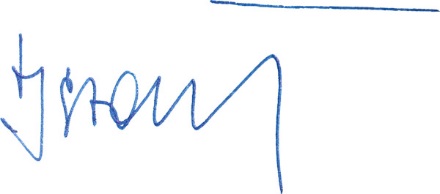 	predsednik Sveta staršev 	Jernej StareVabilo poslano: (i) članom Sveta staršev; (ii) ravnatelju in pomočnicama; (iii) vodjem podružničnih šol v Strugah in Kompoljah. Vabilo z gradivom je razposlano po elektronski pošti prek medija Google Groups.